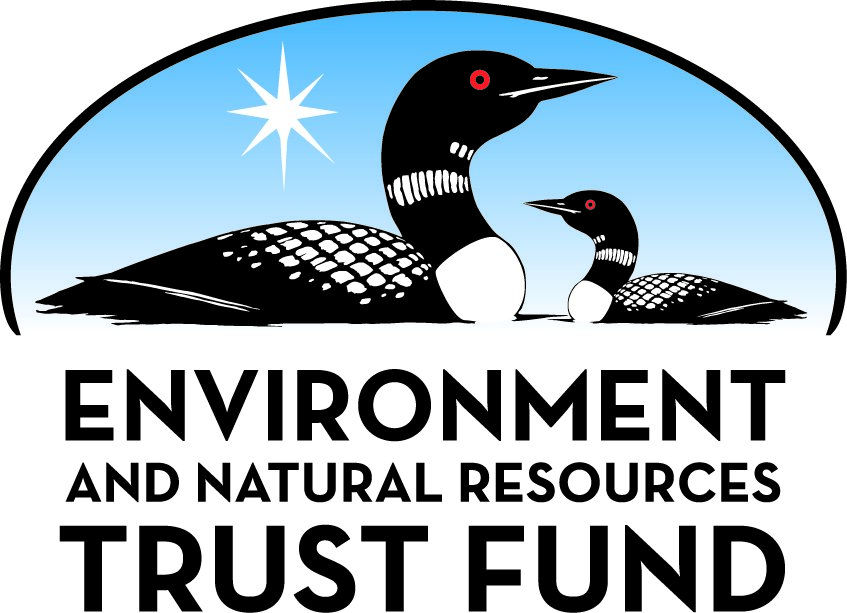 Environment and Natural Resources Trust Fund2023 Request for ProposalGeneral InformationProposal ID: 2023-024Proposal Title: Littlefork Public RV CampgroundProject Manager InformationName: Sonja PellandOrganization: City of LittleforkOffice Telephone: (218) 278-6710Email: lttlfork@hotmail.comProject Basic InformationProject Summary: This project consists of the design and construction of a new campground with necessary amenities in the City of Littlefork.Funds Requested: $4,500,000Proposed Project Completion: June 30, 2025LCCMR Funding Category: Land Acquisition, Habitat, and Recreation (G)Project LocationWhat is the best scale for describing where your work will take place?  
	Region(s): NEWhat is the best scale to describe the area impacted by your work?  
	Region(s): NEWhen will the work impact occur?  
	During the ProjectNarrativeDescribe the opportunity or problem your proposal seeks to address. Include any relevant background information.The City of Littlefork has recently acquired a forty acre tract of property that was formerly used for a gravel quarry.  The city will be developing this piece of property to attract more tourists to their city to enjoy the region's numerous outdoor recreation activities and to also enhance outdoor activities for the residents of the city and residents located in surrounding communities.  The city's intent with this campground is to appeal to RV campers as well as to serve campers looking for off trail vehicles opportunities as it is located along the Blue Ox State ATV Trail.  The campground will be equipped with an ATV wash station and loading ramp to accommodate the ATV users. The campground is also located just off of US Highway 53 in northeastern Minnesota which sees large volumes of traffic that visit this region to spent time in the outdoors fishing, boating, camping, hunting, kayaking, canoeing, bird watching, hiking, bicycling. snowshoeing, cross country skiing, visiting resorts and staying in cabins.What is your proposed solution to the problem or opportunity discussed above? Introduce us to the work you are seeking funding to do. You will be asked to expand on this proposed solution in Activities & Milestones.This new campground will will include over thirty new camp sites that will be designed to accommodate RV camping vehicles and traditional tent campers.  This abandoned gravel quarry site does include two ponds that will be renovated and modified for recreational uses including a city swimming beach, paddleboat usage and fishing opportunities.  The campground will also include a camp office/shower/restroom facility to serve campers.  Water, sewer and electrical utilities will be constructed at the campground as well as a playground for young campers and a dock for water access. Additional amenities include parking areas, ADA sidewalks, signage, security fencing and gates, fire rings, picnic tables, benches and traffic control.What are the specific project outcomes as they relate to the public purpose of protection, conservation, preservation, and enhancement of the state’s natural resources? The specific outcomes of this project will include a variety of outdoor recreation activities that will be available for people of all ages.  The new beach and fishing pond are great examples of preserving and enhancing the states natural resources by enhancing and modify an old gravel quarry into new uses. The access to the adjacent ATV Trail gives campers the ability to access other area communities, businesses and tourist attractions as the Blue Ox Trail links with other existing regional trails.Activities and MilestonesActivity 1: Campground Design and Construction AdministrationActivity Budget: $700,000Activity Description: 
Activities include site evaluation, permitting, engineering design, construction of administration, construction observation, environmental review and wetlands review and delineation.Activity Milestones: Activity 2: Campground ConstructionActivity Budget: $3,800,000Activity Description: 
Construction of the campground and necessary amenities.  The amenities include RV sites, tent sites, parking areas, ATV loading ramp and wash station, campground office/shower building, storage building, playground, restroom facility, septic/holding tanks, beach area, docks, water, sewer and electrical utilities, bituminous roads, concrete walks, signage, pavement markings, traffic control, landscaping, fire rings, gates, picnic tables, benches and fencing (See Attached Visual).Activity Milestones: Project Partners and CollaboratorsLong-Term Implementation and FundingDescribe how the results will be implemented and how any ongoing effort will be funded. If not already addressed as part of the project, how will findings, results, and products developed be implemented after project completion? If additional work is needed, how will this work be funded? 
The City of Littlefork will be responsible for all operation and maintenance costs for the life of the campground. The city will be reinvesting all revenues derived from the campground back into the facility for all renovations and expansions.  The city will also include dollars in their annual budget that will be dedicated to the campground to ensure all necessary repairs and upkeep are completed.Project Manager and Organization QualificationsProject Manager Name: Sonja PellandJob Title: City Administrator/Clerk-Treas.Provide description of the project manager’s qualifications to manage the proposed project. 
The manager for this project will be the City of Littlefork through the direction of the Mayor and City Council and the City Administrator/Clerk-Treasurer.  Additional project management and over-site will come from the consulting engineer.  Mayor Mike Fort and City Administrator Sonja Pelland were instrumental in acquiring the property where the campground will be constructed and also in the city planning of this project.  The Mayor, City Council and City Staff have many years of experience in managing city projects.  They are responsible of all of the day to day activities of the city and are also responsible for overseeing the city departments including services, administration, emergency services, police, fire, municipal liquor store, parks and recreation, public works, community buildings and the airport.  The city government consists of the Mayor and four council members.  Littlefork is a public corporation under the laws of Minnesota.  Littlefork is a statutory city which operates under Chapter 412 of the Minnesota Statutes, commonly known as the City Code.Organization: City of LittleforkOrganization Description: 
Littlefork is a small city of approximately 553 residents located ten miles south of the Canadian border on US Highway 71 and is the closest route to Voyageurs National Park from the West. The economic base for the area is timber, agriculture, and tourism. Major employers in the area besides 5 major logging operations are the Littlefork Medical Center (40 bed nursing home and assisted living facility), Independent School District 362 - K through 12, Minnesota DNR headquarters, North Star Electric and Green Forest Wood Products. The city has a water/sewer department, a volunteer fire department, a volunteer ambulance department, a municipal liquor store, a grass strip airport, and operates an on and off sale municipal liquor store.  The city is located on the Littlefork River and has two parks, one has a playground with a softball field and a skating rink, the other has 13 campsites, tennis courts and a disc golf course. Hunting, fishing, canoeing, kayaking, hiking, snowmobiling and ATV riding are popular activities in the area.Budget SummaryClassified Staff or Generally Ineligible ExpensesNon ENRTF FundsAttachmentsRequired AttachmentsVisual ComponentFile: Alternate Text for Visual ComponentCampground Layout...Board Resolution or LetterAdministrative UseDoes your project include restoration or acquisition of land rights? 
	NoDoes your project have potential for royalties, copyrights, patents, or sale of products and assets? 
	YesDo you understand and acknowledge IP and revenue-return and sharing requirements in 116P.10? 
	NoDo you wish to request reinvestment of any revenues into your project instead of returning revenue to the ENRTF? If so, describe here: 
	Yes, Revenues from the campground will be used for annual operation and maintenance of the campground.Does your project include original, hypothesis-driven research? 
	NoDoes the organization have a fiscal agent for this project? 
	NoDescriptionCompletion DateEngineer Selected Through a Competitive ProcessSeptember 30, 2023All Permits SecuredMarch 31, 2024Begin site design, engineering plans and specifications completed.May 31, 2024Begin project oversite and construction administration.June 30, 2024Construction Administration completed and work approved by the city.June 30, 2025DescriptionCompletion DateCompetitive bid to select a General Contractor to construct the campground and amenitiesApril 30, 2024Contractor selected and project bid awarded to construct the projectMay 31, 2024Begin the construction of the campgroundJune 30, 2024Campground completed and approved by the city.June 30, 2025Campground opens to the publicJune 30, 2025NameOrganizationRoleReceiving FundsCity Mayor and City AdministratorCity of LittleforkProject AdministrationNoCampground ManagerCity of Littlefork/Private ManagerCampground ManagerYesPaul NevanenKoochiching Economic Development AuthorityPublic RelationsNoBruce BesteVoyageur Country ATVTrail LiaisonNoCategory / NameSubcategory or TypeDescriptionPurposeGen. Ineli gible% Bene fits# FTEClass ified Staff?$ AmountPersonnelSub Total-Contracts and ServicesEngineer hired through a competitive processProfessional or Technical Service ContractCampground design, permitting, observation and construction administration4$700,000General Contractor hired through a competitive bidding processProfessional or Technical Service ContractGeneral Contractor will be responsible of all aspects of the project construction10$3,800,000Sub Total$4,500,000Equipment, Tools, and SuppliesSub Total-Capital ExpendituresSub Total-Acquisitions and StewardshipSub Total-Travel In MinnesotaSub Total-Travel Outside MinnesotaSub Total-Printing and PublicationSub Total-Other ExpensesSub Total-Grand Total$4,500,000Category/NameSubcategory or TypeDescriptionJustification Ineligible Expense or Classified Staff RequestCategorySpecific SourceUseStatusAmountStateState Sub Total-Non-StateIn-KindIn-kindVolunteer time contributed to the projectPotential$40,000Non State Sub Total$40,000Funds Total$40,000TitleFileResolution